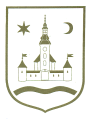 REPUBLIKA HRVATSKA					ZAGREBAČKA ŽUPANIJA	PRIJEDLOGOPĆINA POKUPSKO            Općinsko vijeće				Na temelju članka 72. stavka 1. Zakona o komunalnom gospodarstvu (Narodne novine, br. 68/18, 110/18 i 32/20) i članka 33. Statuta Općine Pokupsko (Glasnik Zagrebačke županije, br. 11/13, 4/18, 10/20 i 33/20) Općinsko vijeće Općine Pokupsko na svojoj _____________ sjednici održanoj dana _______________. godine donosiI. IZMJENE I DOPUNEPROGRAMA ODRŽAVANJA KOMUNALNE INFRASTRUKTUREU OPĆINI POKUPSKO ZA 2021. GODINUČlanak 1.U Programu održavanja komunalne infrastrukture u Općini Pokupsko za 2021. godinu (Glasnik Zagrebačke županije, br. 46/20) u glavi II. OPIS I OPSEG POSLOVA ODRŽAVANJA KOMUNALNE INFRASTRUKTURE, točka 5. Održavanje javnih površina, u tablici Popis javnih površina i poslova iza stavke 1. Košnja trave, podstavke 17. Nogometno igralište Roženica II dodaje se nova podstavka koja glasi: Članak 2. U glavi II. OPIS I OPSEG POSLOVA ODRŽAVANJA KOMUNALNE INFRASTRUKTURE, točka 5. Održavanje javnih površina, u tablici Popis javnih površina i poslova iza stavke 3. Održavanje opreme na igralištima, podstavke 8. Nogometno igralište Roženica II dodaje se nova stavka koja glasi: Članak 3. Glava III. ISKAZ FINANCIJSKIH SREDSTAVA POTREBNIH ZA OSTVARIVANJE PROGRAMA S NAZNAKOM IZVORA FINACIRANJA mijenja se i glasi: U skladu sa sadržajem Programa prikazanim pod III. Iskaz financijskih sredstava potrebnih za ostvarivanje Programa s naznakom izvora financiranja, troškovi Programa raspoređuju se na slijedeće izvore financiranja: Članak 4.Ove 1. izmjene i dopune Programa stupa na snagu danom donošenja, a objavit će se u Glasniku Zagrebačke županije.KLASA: 361-01/20-01/03  URBROJ: 238-22-1-20-1  U Pokupskom, 15.12.2020. godine								Predsjednik Općinskog vijeća									   Stjepan Sučec17.aNogometno igralište Roženica I1.500m228.aNogometno igralište Roženica I1Kom1R.br.Opis poslovaIznos1. izmjene i dopuneI. Redovno održavanje nerazvrstanih cestaRedovno održavanje nerazvrstanih cesta1.Materijal za redovno održavanje250.000,00250.000,002.Usluga redovnog održavanja460.000,00460.000,003.Zimska služba180.000,00180.000,004.Prometna signalizacija (vertikalna i horizont.)0,000,00Ukupno:Ukupno:890.000,00890.000,00Izvori: Izvori: 890.000,00890.000,00Vodni doprinos (za uslugu)Vodni doprinos (za uslugu)3.000,003.000,00Naknada za uređenje voda (za uslugu)Naknada za uređenje voda (za uslugu)15.000,0015.000,00Komunalna naknadaKomunalna naknada100.000,00100.000,00PomoćiPomoći400.000,00400.000,00Opći prihodi i primiciOpći prihodi i primici372.000,00372.000,00II. Pojačano održavanje općinskih cesta   Pojačano održavanje općinskih cesta   1.Radovi pojačanog održavanja2.072.000,000,001. MO P. Gladovec - Maleki281.000,000,002. MO Hotnja - Perekovci290.000,000,003. MO Strezojevo - Vlahovci281.000,000,004. MO Roženica II - Labudani220.000,000,005. Hotnja - Marekovići i Skrbini1.000.000,000,002. Geodetske usluge5.000,005.000,001.MO Lukinić Brdo - Lukinići 5.000,005.000,003.Stručni nadzor98.600,000,001. MO P. Gladovec - Maleki13.800,000,002. MO Hotnja - Perekovci14.400,000,003. MO Strezojevo - Vlahovci13.800,000,004. MO Roženica II – Labudani10.600,000,005. Hotnja - Marekovići i Skrbini46.000,000,004. Otkup zemljišta0,0030.000,001. MO Auguštanovec 0,0030.000,00Ukupno:Ukupno:2.175.600,0035.000,00Izvori: Izvori: 2.175.600,0035.000,00PomoćiPomoći1.500.000,000,00Opći prihodi i primiciOpći prihodi i primici675.600,0035.000,00III. Poljski i šumski puteviPoljski i šumski putevi4. Redovno održavanje95.000,0095.000,00Ukupno:Ukupno:95.000,0095.000,00Izvori: Izvori: 95.000,0095.000,00Opći prihodi i primiciOpći prihodi i primici95.000,0095.000,00IV.Javna rasvjeta i prigodno ukrašavanje naseljaJavna rasvjeta i prigodno ukrašavanje naselja1.Električna energija190.000,00190.000,002.Materijal za tekuću inv.i održavanje90.000,0090.000,004.Usluga za tekuću investiciju i održavanje200.000,00250.000,00Ukupno:Ukupno:480.000,00530.000,00Izvori: Izvori: 480.000,00530.000,00Komunalna naknada, za usluguKomunalna naknada, za uslugu200.000,00200.000,00Opći prihodi i primiciOpći prihodi i primici280.000,00330.000,00V. Javne površineJavne površine1. Košnja trave130.000,00134.000,002. Nasipavanje plaža šljunkom10.000,0010.000,003. Održavanje opreme na igralištima30.000,0060.000,004. Održavanje ostale opreme javnih površina25.000,0025.000,005.Održavanje hortikulture 20.000,0020.000,006.Staze i nogostupi10.000,0010.000,007. Javni bunari 10.000,0010.000,00Ukupno:Ukupno:235.000,00269.000,00Izvori: Izvori: 235.000,00269.000,00Komunalna naknadaKomunalna naknada100.000,00100.000,00Šumski doprinosŠumski doprinos40.000,0040.000,00Opći prihodi i primiciOpći prihodi i primici95.000,00129.000,00VI. Toplana Toplana 1.Usluge tekućeg održavanja100.000,00100.000,00Ukupno:Ukupno:100.000,00100.000,00Izvori: Izvori: 100.000,00100.000,00Opći prihodi i primiciOpći prihodi i primici100.000,00100.000,00VII. Mrtvačnica 1.Usluge tekućeg održavanja20.000,0020.000,002.Materijal i energija10.000,0010.000,00Ukupno:Ukupno:30.000,0030.000,00Izvori: Izvori: 30.000,0030.000,00Opći prihodi i primiciOpći prihodi i primici30.000,0030.000,00Sveukupno:Sveukupno:4.005.600,001.949.000,00Vodni doprinos3.000,003.000,00Naknada za uređenje voda15.000,0015.000,00Komunalna naknada400.000,00400.000,00Šumski doprinos40.000,0040.000,00Pomoći1.900.000,00400.000,00Opći prihodi i primici1.647.600,001.091.000,00UKUPNO4.005.600,001.949.000,00